PEMBIAYAAN AKAD SALAM DI BANK MUAMALAT(Studi Kasus di Bank Muamalat Indonesia Cabang Kendari)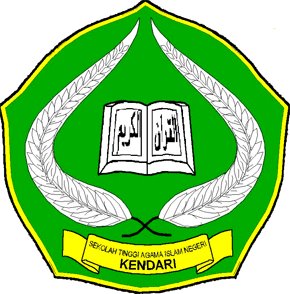 Skripsi Diajukan Untuk Memenuhi SyaratMeraih Gelar Sarjana Ekonomi Syariah di Jurusan Ekonomi dan Perbankan Syariah Pada Fakultas Ekonomi dan Bisnis IslamOleh :S R I   A P R I L Y A N INIM : 11020103015FAKULTAS EKONOMI DAN BISNIS ISLAMINSTITUT AGAMA ISLAM NEGERI (IAIN)SULTAN QAIMUDDIN KENDARITAHUN 2015ABSTRAKNama Penyusunan 	: Sri AprilyaniNIM 			: 11020103015Judul skripsi	: Pembiayaan Akad Salam di Bank Muamalat (Studi Kasus pada Bank Muamalat Indonesia Cabang Kendari)Penelitian ini berkenaan dengan Pembiayaan Akad Salam di Bank Muamalat (Studi Kasus pada Bank Muamalat Indonesia Cabang Kendari dengan pokok permasalahan Bagaimana Pembiayaan Akad Salam di Bank Muamalat Indonesia (BMI) Cabang Kendari, dan Faktor-faktor apa yang menjadi penyebab tidak di terapkannya akad salam di Bank Muamalat Indonesia (BMI) Cabang Kendari, Tujuan dari penelitian ini untuk mengetahui permasalahan yang ada. Tentang Pembiayaan Akad Salam di Bank Muamalat Indonesia (BMI) Cabang Kendari, dan Faktor-faktor yang menjadi penyebab tidak di terapkannya akad salam di Bank Muamalat Indonesia (BMI) Cabang Kendari. Metode penelitian yang digunakan adalah penelitian deskriptif kualitatif Dari hasil penelitian yang dilakukan, menunjukkan bahwa pembiayaan akad salam di Bank Muamalat Indonesia (BMI) Cabang Kendari belum sama sekali diterapkan dan yang menjadi faktor-faktor penyebab tidak diterapkannya akad salam dapat dilihat dari 2 sisi/aspek, yaitu aspek internal dan aspek eksternal perbankan, yang masuk dalam aspek internal adalah 1) akad salam tidak diprioritaskan, 2) terbatasnya jaringan perbankan syariah, 3) kurangnya pemahaman praktisi perbankan, 4) menghindari resiko. Sedangkan yang masuk dalam aspek eksternal adalah 1) kurangnya informasi nasabah, dan 2) pembiayaan alternatif. KEMENTRIAN AGAMA RI 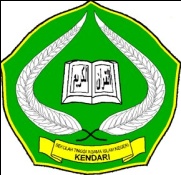 INSTITUT AGAMA ISLAM NEGERI (IAIN) KENDARI FAKULTAS EKONOMI DAN BISNIS ISLAM Jl. Sultan Qaimuddin No. 17 Kendari Telp. (0101) 393710-393711 fax (0401) 3193710 E-mail : febi_iain @yahoo.co.id Website : http://stain:ac.id PERSETUJUAN PEMBIMBINGPenelitian ini yang berjudul  :  “Analisis Persepsi, Preferensi Pengaruhnya terhadap Sikap dan Perilaku Nasabah Pegadaian Syariah (Studi Kasus Nasabah Pada Pegadaian Syariah Cabang Kendari)” yang di ajukan oleh saudari Icah Puspita Sari Nim. 11020103022, Mahasiswa Program Studi Ekonomi Syariah Fakultas Ekonomi Dan Bisnis Islam Institut Agama Islam Negeri (IAIN) Sultan Qaimuddin Kendari, telah di periksa oleh pembimbing  I dan II, dan selanjutnya memandang bahwa skripsi tersebut telah memenuhi syarat-syarat ilmiah dan dapat disetujui untuk dilanjutkan ke sidang Munaqasyah.Kendari, 01 Februari 2016Pembimbing I						Pembimbing IIWahyudin Maguni, SE, M.SI				Sodiman, M.AgNip. 1970009182000031001 				Nip. 197804122009121002 KEMENTRIAN AGAMA RIINSTITUT AGAMA ISLAM NEGERI (IAIN) KENDARI FAKULTAS EKONOMI DAN BISNIS ISLAM Jl. Sultan Qaimuddin No. 17 Kendari Telp. (0101) 393710-393711 fax (0401) 3193710 E-mail : febi_iain @yahoo.co.id Website : http://stain:ac.id PENGESAHAN SKRIPSI	Skripsi yang berjudul “Analisis Persepsi, Preferensi Pengaruhnya terhadap Sikap dan Perilaku Nasabah Pegadaian Syariah (Studi Kasus Nasabah pada Pegadaian Syariah Cabang Kendari)” Nama. Icah Puspita Sari, Nim. 11020103022, Mahasiswa Jurusan Ekonomi Islam pada Fakultas Ekonomi dan Bisnis Islam, telah diuji dan dipertahankan dalam sidang munaqasyah yang diselenggarakan pada hari Senin, tanggal 14 November 2015 M, dinyatakan telah dapat diterima sebagai salah satu syarat untuk memperoleh gelar sarjana pada Fakultas Ekonomi dan Bisnis Islam, Jurusan Ekonomi Islam (dengan beberapa perbaikan).Kendari, 01 Februari 2016DEWAN PENGUJIKetua		: Wahyudin Maguni, SE, M.SI		(                                )Sekretaris	: H. Muh. Turmudi, S.Ag, MM		(                                )Anggota	: Dr. Husain Insawan, M.Ag			(                                )		  Ahmadi, S.HI, MH		 		(                                )		  Sitti Syakirah Abu Nawas, M. Th.I		(                                )Diketahui OlehDekan Fakultas Ekonomi dan Bisnis IslamIAIN Kendari,		  	Dra. Beti Mulu, M. Pd. INIP. 196312311992032010PERNYATAAN KEASLIAN SKRIPSIDengan penuh kesadaran, penyusun yang bertanda tangan di bawah ini menyatakan bahwa skripsi ini benar-benar adalah hasil karya penyusun sendiri. Jika dikemudian hari terbukti bahwa ia merupakan duplikat, tiruan, plagiat, atau dibuat atau dibuat oleh orang lain sebagian atau secara keseluruhan, maka skripsi dan gelar yang diperoleh karenanya, batal demi hukum. Kendari, 28 Januari 2016Penulis SRI APRILYANINIM. 11020103015KATA PENGANTARﺑﺴﻢ ﺍﻟﻟﻪ ﺍﻟﺮﺤﻤﻦ ﺍﻟﺮﺤﻴﻢﺍﻟﺤﻤﺪ ﻠﻟﻪ ﺮﺐ ﺍﻠﻌﺎ ﻟﻤﻴﻦ ﻮﺍﻟﺼﻼﺓﻮﺍﻟﺴﻼﻢ ﻋﻟﻰ ﺍﺸﺮ ﻒ ﺍﻷﻨﺒﻴﺎﺀﻮﺍﻟﻤﺮ ﺴﻟﻴﻦ ﻮﻋﻟﻰﺍﻟﻪ ﻮﺍﺼﺤﺎ ﺒﻪ ﺍﺠﻤﻌﻴﻦ. ﺍﻤﺎ ﺒﻌﺪAlhamdulillah puji syukur kami panjatkan ke hadirat Allah SWT atas berkat rahmat dan hidayahnya, sehingga penulisan penelitian ini dapat terselesaikan dengan baik. Shalawat dan taslim tak lupa kami haturkan ke haribaan jnjungan Nabi besar Muhammad SAW, yang bimbingan dan tuntunannya telah memberikan efek pencerahan bagi hati dan qalbu umat islam untuk senatiasa tunduk dan patuh di bawah ke-Maha kuasaan Rabb al-‘izzati, dimana penulis berada di dalamnya, demikian pula teriring do’a kepada keluarga beliau, para sahabatnya, tabi’i al-tabi’in, serta seluruh kaum muslimin, semoga kesejahteraan senatiasa menyertai mereka dalam segala keadaan, baik di dunia maupun di akhirat kelak.Penulisan penelitian ini berjudul Analisis Persepsi, Preferensi Pengaruhnya terhadap Sikap dan Perilaku Nasabah Pegadaian Syariah (Studi Kasus Nasabah Pada Pegadaian Syariah Cabang Kendari)  ini dapat terlaksana dengan baik berkat bantuan berbagai pihak, oleh karena itu patut bagi penulis menyampaikan terimah kasih yang setinggi tingginya kepada mereka, dan khususnya kepada :Kedua orang tua penulis tercinta, yakni ayahanda Sirajuddin dan ibunda Hj. Yeni Rostiani yang tak henti-hentinya memberikan kasih sayang dan dukungan kepada penulis sejak dari kandungan dan sampai sekarang ini. serta Kakakku Salma Wati dan adik-adikku Gusma Wati serta Ahmad Jawahir, yang telah memberikan dorongan kepada penulis, baik bimbingan moril maupun materil sehingga skripsi ini dapat terselesaikan.Kepada Bapak Dr. H. Nur Alim, M.Pd selaku Rektor IAIN kendari yang telah memberikan kesempatan untuk menimba ilmu di lembaga yang di pimpimnya ini.Bapak Wahyudin Maguni SE, M.SI sebagai pembimbing I dan BapakSodiman, M.Ag. Sebagai pembimbing II yang penuh kerelaan hati dalam memberikan bimbingan dan petunjuk kepada penulis sehingga skripsi ini dapat diselesaikan dengan baik.Ibu Dra, Beti Mulu, M. Pd. I Sebagai Dekan Fakultas Ekonomi dan Bisnis Islam.Ibu Dr, Hj. Ummi Kalsum, M. Ag. Sebagai Ketua Jurusan Ekonomi Syariah dan Perbankan Syariah.Bapak Muh, Turmudi, MM. sebagai ketua Prodi Ekonomi Syariah, serta Bapak dan Ibu Dosen Jurusan Ekonomi Syariah yang telah banyak memberikan ilmu kepada penulis sampai pada detik-detik penyelesaian.Bapak/Ibu Dosen kami yang senantiasa memberikan ilmunya selama penulis berada di bangku kuliah.Bapak/Ibu Penguji yang senantiasa memberikan masukan-masukan serta kritikan sehingga dapat menyempurnakan kekurangan dari skripsi ini.Pimpinan Cabang Pegadaian Syariah Cabang Kendari serta seluruh Karyawan beserta staf yang telah banyak membantu penulis dalam menyelesaikan karya tulis ilmiah ini.Adik-adik saya, Ines, Irna, Indah, Imma dan Abi yang selalu menjadi penyemangat saya.Sahabat terdekat penulis, Nasaruddin, Sri Aprilyani, Fajryah Farid, Hamka, dan Fajri Fauzi yang selalu berbagi saran dan kritikan, yang selalu membantu dikala mengalami kesulitan dan hambatan selama di bangku kuliah. Semoga tali silaturahmi kita tidak terputus sampai kapanpun.Teman-teman seangkatan, dan seperjuangan Ekonomi Islam angkatan 2011, yang selalu memberikan kebersamaan selama penulis berada di bangku kuliah. Semoga kebersamaan kita takkan habis seiring memudahkan waktu.Seluruh pihak yang tidak dapat penulis sebutkan satu persatu, namun telah memberikan bantuan dan kontribusi yang cukup besar sehingga penulis dapat lulus menjalani perkuliahan di IAIN Kendari hingga selesai.Di dalam penulisan penelitian ini, penulis telah melakukan upaya yang optimal namun karena berbagai keterbatasan yang penulis miliki, maka kekurangan yang terdapat di dalamnya tak dapat disangkal. Oleh karena itu, penulis mohon maaf atas segala kekurangannya, dan dengan segala kerendahan serta keikhlasan hati, penulis menerima kritik dan saran demi untuk kesempurnaan skripsi ini.Kendari, 01 Februari 2016Penulis,						ICAH PUSPITA SARI						NIM. 11020103022DAFTAR ISIHALAMAN JUDUL		iABSTRAK		iiLEMBAR PERSETUJUAN PEMBIMBING		iiiPENGESAHAN SKRIPSI		ivPERNYATAAN KEASLIAN SKRIPSI		vKATA PENGANTAR		viDAFTAR ISI		xBAB I  PENDAHULUAN		1-9Latar Belakang		1Batasan Masalah		6Rumusan Masalah 		6Tujuan Penelitian		6Kegunaan Penelitian		6Definisi Operasional		7Sistematika Penulisan		8BAB II  KAJIAN PUSTAKA 		10-37Kajian Relevan 		10Kajian Teori		11Pengertian Umum Bank		11Pembiayaan		18Pengertian Pembiayaan		18Jenis-Jenis Pembiayaan		19Akad Salam		22Pengertian Akad Salam		22Skema Pembiayaan Akad Salam		28Dasar Hukum dan Landasan Operasional Akad Salam	29Rukun dan Syarat Akad Salam		34BAB III 	METODOLOGI PENELITIIAN 		38-42Jenis Penelitian 		38Lokasi dan Waktu Penellitian 		38Sumber Data 		38Metode Pengumpulan Data 		39Metode Analisis Data 		40Pengecekan Keabsahan Data 		41BAB IV HASIL PENELITIAN		43-61Gambaran Umum Bank Muamalat Indonesia Tbk. Cabang Kendari	43Pembiayaan Akad Salam di Bank Muamalat Indonesia (BMI) Cabang Kendari		51Faktor-faktor Penyebab Tidak Diterapkannya Akad Salam di Bank Muamalat Indonesia (BMI) Cabang Kendari		55BAB V PENUTUP		62-63Kesimpulan		62Saran		63DAFTAR PUSTAKALAMPIRAN-LAMPIRAN